Персональные данные выпускника:                                   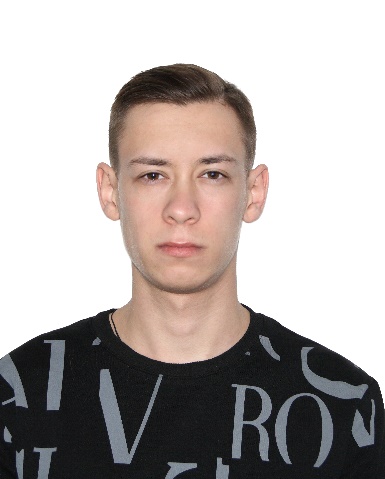 Ф.И.О.: Ворожцов Дмитрий АндреевичДата рождения: 01.02.2002 г. Свердловская область, г. БогдановичТелефон: 8-950-198-78-04Адрес эл. почты: dimon.vorozhczov@mail.ruУчебное заведение:ГАПОУ СО «Богдановичский политехникум»Специальность: "Монтаж, техническое обслуживание и ремонт промышленного оборудования (по отраслям)"Квалификация: Механик умения и навыкиУверенный пользователь ПК, ответственность, умение читать чертежи, честность, знание устройства, внимательность, дисциплинированностью, опыт работы в программах Microsoft Office, проходил учебную и производственную практики на Богдановичском ОАО «Огнеупоры».О себе: уравновешенный, трудолюбивый, коммуникабельный, не имею вредных привычек, уделяю внимание порядку на рабочем месте.Тип деятельности, которым вы хотели бы заниматься: Монтаж, техническое  обслуживание и ремонт промышленного оборудования.Хобби – баскетбол, футбол, компьютерные игры.Жизненное кредо: «И пусть судьба не справедлива, но жизнь игра, играй красиво».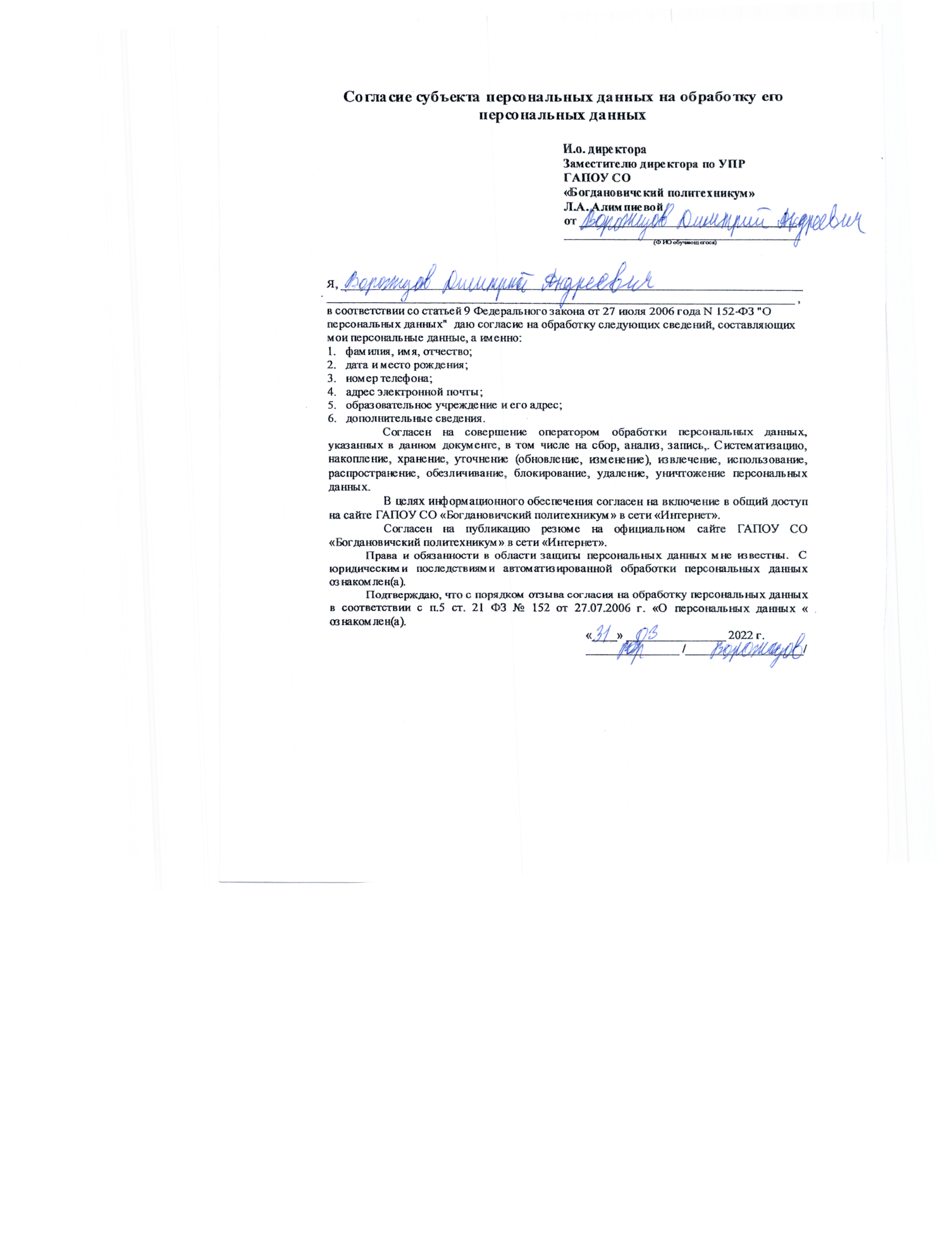 